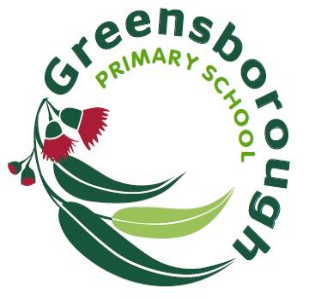 Digital Learning(Internet, Social Media and Digital Devices) POLICYPurposeTo ensure that all students and members of our school community understand:our commitment to providing students with the opportunity to benefit from digital technologies to support and enhance learning and development at school expected student behaviour when using digital technologies including the internet, social media, and digital devices (including computers, laptops, tablets)the school’s commitment to promoting safe, responsible and discerning use of digital technologies, and educating students on appropriate responses to any dangers or threats to wellbeing that they may encounter when using the internet and digital technologiesour school’s policies and procedures for responding to inappropriate student behaviour on digital technologies and the internetthe various Department policies on digital learning, including social media, that our school follows and implements when using digital technologyour school prioritises the safety of students whilst they are using digital technologiesScopeThis policy applies to all students and staff at Greensborough Primary School.  Staff use of technology is also governed by the following Department policies:Acceptable Use Policy for ICT Resources Cybersafety and Responsible Use of Digital TechnologiesDigital Learning in Schools and Social Media Use to Support Student Learning.Staff also follow our school’s Acceptable Use PolicyStaff, volunteers and school councillors also need to adhere to codes of conduct relevant to their respective roles. These codes include:Greensborough Primary School’s Child Safety Code of Conduct The Victorian Teaching Profession Code of Conduct (teaching staff)Code of Conduct for Victorian Sector Employees (staff) Code of Conduct for Directors of Victorian Public Entities (school councillors)DefinitionsFor the purpose of this policy, “digital technologies” are defined as digital devices, tools, applications and systems that students and teachers use for learning and teaching; this includes Department-provided software and locally sourced devices, tools and systems. PolicyVision for digital learning at our schoolThe use of digital technologies is a mandated component of the Victorian Curriculum F-10.Safe and appropriate use of digital technologies, including the internet, apps, computers and tablets, can provide students with rich opportunities to support learning and development in a range of ways. Through increased access to digital technologies, students can benefit from learning that is interactive, collaborative, personalised, engaging and transformative. Digital technologies enable our students to interact with and create high quality content, resources and tools. It also enables personalised learning tailored to students’ particular needs and interests and transforms assessment, reporting and feedback, driving new forms of collaboration and communication.Greensborough Primary School believes that the use of digital technologies at school allows the development of valuable skills and knowledge and prepares students to thrive in our globalised and inter-connected world. Our school’s vision is to empower students to use digital technologies safely and appropriately to reach their personal best and fully equip them to contribute positively to society as happy, healthy young adults. Digital technologies, if not used appropriately, may present risks to users’ safety or wellbeing. At Greensborough Primary School, we are committed to educating all students to use digital technologies safely, equipping students with the skills and knowledge to navigate the digital world. At Greensborough Primary School, we:use online sites and digital tools that support students’ learning, and focus our use of digital technologies on being learning-centreduse digital technologies in the classroom for specific purpose with targeted educational or developmental aimssupervise and support students using digital technologies for their schoolworkeffectively and responsively address any issues or incidents that have the potential to impact on the wellbeing of our studentshave programs in place to educate our students to be safe, responsible and discerning users of digital technologiesactively educate and remind students of our School’s values and expected student behaviour, including online behaviours have an Acceptable Use Agreement outlining the expectations of students when using digital technologies for their schoolwork (ANNEXURE A: Acceptable Use Agreement)use clear protocols and procedures to protect students working in online spaces, which includes reviewing the safety and appropriateness of online tools and communities and removing offensive content at the earliest opportunityeducate our students on appropriate responses to any dangers or threats to wellbeing that they may encounter when using the internet and other digital technologiesprovide a filtered internet service at school to block access to inappropriate contentrefer suspected illegal online acts to the relevant law enforcement authority for investigationsupport parents and carers to understand the safe and responsible use of digital technologies and the strategies that can be implemented at home through regular updates in our newsletter, information sheets, website/school portal and information sessions.Distribution of school owned devices to students and personal student use of digital technologies at school will only be permitted where students have completed a signed Acceptable Use Agreement.It is the responsibility of all students to protect their own password and not divulge it to another person. If a student or staff member knows or suspects an account has been used by another person, the account holder must notify the classroom teacher, ICT co-ordinator or the administration immediately.All messages created, sent or retrieved on the school’s network are the property of the school. The school reserves the right to access and monitor all messages and files on the computer system, as necessary and appropriate. Communications including text and images may be required to be disclosed to law enforcement and other third parties without the consent of the sender.Social media use Our school follows the Department’s policy on Social Media Use to Support Learning to ensure social media is used safely and appropriately in student learning and to ensure appropriate parent notification occurs or, where required, consent is sought. Where the student activity is visible to the public, it requires consent.In accordance with the Department’s policy on social media, staff will not ‘friend’ or ‘follow’ a student on a personal social media account, or accept a ‘friend’ request from a student using a personal social media account unless it is objectively appropriate, for example where the student is also a family member of the staff. If a staff member of our school becomes aware that a student at the school is ‘following’ them on a personal social media account, Department policy requires the staff member to ask the student to ‘unfollow’ them, and to notify the school and/or parent or carer if the student does not do so.Student behavioural expectations When using digital technologies, students are expected to behave in a way that is consistent with Greensborough Primary School’s Statement of Values, Student Wellbeing and Engagement policy, and Bullying Prevention policy.When a student acts in breach of the behaviour standards of our school community (including cyberbullying, using digital technologies to harass, threaten or intimidate, or viewing/posting/sharing of inappropriate or unlawful content), Greensborough Primary School will institute a staged response, consistent with our student engagement and behaviour policies. Breaches of this policy by students can result in a number of consequences which will depend on the severity of the breach and the context of the situation.  This includes:removal of network access privilegesremoval of email privilegesremoval of internet access privilegesremoval of printing privilegesother consequences as outlined in the school’s Student Wellbeing and Engagement and Bullying Prevention policies.COMMUNICATIONThis policy will be communicated to our school community in the following ways Available publicly on our school’s website Included in staff induction and child safety training processes Included in our staff Google Drive and with the staff induction materialMade available in hard copy from school administration upon requestAs valuable partners in promoting and maintaining child safety and wellbeing at Greensborough Primary School we welcome and encourage your feedback. If you have any suggestions, comments or questions in relation to our child safe policies and practices, please contact the principal, Angela Morritt, or vice principal, Margaret Hirth.POLICY REVIEW AND APPROVALANNEXURE A: Acceptable Use AgreementAcceptable Use Agreement 3-6When I use digital technologies and the internet I communicate respectfully by:always thinking and checking that what I write or post is polite and respectfulbeing kind to my friends and classmates and thinking about how the things I do or say online might make them think or feel (Ask students to reflect on how they would feel.)   working to stop bullying. I don’t send mean or bullying messages or pass them on to others creating and presenting my own work and if I do copy something from the internet, letting others know by sharing the website link to acknowledge the creator.When I use digital technologies and the internet I protect personal information by being aware that my full name, photo, birthday, address and phone number is personal information and is not to be shared online. This means I:protect my friends’ information in the same wayprotect my passwords and don’t share them with anyone except my parents  only ever join spaces with my parents or teacher’s guidance and permissionnever answer questions online that ask for my personal informationknow not to post three or more pieces of identifiable information about myself. When I use digital technologies and the internet I respect myself and others by thinking about what I share online. This means I:stop to think about what I post or share onlineuse spaces or sites that are appropriate for my age and if I am not sure I ask a trusted adult for helpprotect my friends’ full names, birthdays, school names, addresses and phone numbers because this is their personal informationspeak to a trusted adult if I see something that makes me feel upset or if I need helpspeak to a trusted adult if someone is unkind to me or if I know someone else is upset or scareddon’t deliberately search for something rude or violentturn off or close the screen if I see something I don’t like and tell a trusted adultam careful with the equipment I use.At school we’/I have:discussed ways to be a safe and responsible user of digital technologies and the internet.presented my ideas around the ways that I can be a smart, safe and responsible user of digital technologies and the internet.
I will use this knowledge at school and everywhere I use digital technologies and the internet.Signed: ________________________________________________________ Date: _____________iPad User Agreement Prep-2I will have clean hands when using an iPad.I will always use two hands when carrying an iPad and have the cover closed.I will make sure I always know where the iPad I am using is located.I will only use apps and programs my teacher has instructed me to use.I will be responsible and make smart learning choices whilst using an iPad.I will not have liquids or food near an iPad.I will carry no more than two iPads at a time.Signed: ________________ Date: _____________Policy last reviewedOctober 2022Community Consultation Education subcommittee and School Council in October 2022Families via Newsletter July 2023Approved byPrincipal and School CouncilNext scheduled review dateOctober 2024 – [noting that the mandatory review cycle for this policy is 2 years]